HCSoft jaw for hydraulic power chuckSoft jaws for hydraulic power chucks.CSoft jaw for CNC lathe.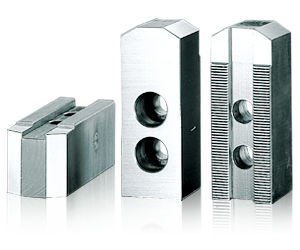 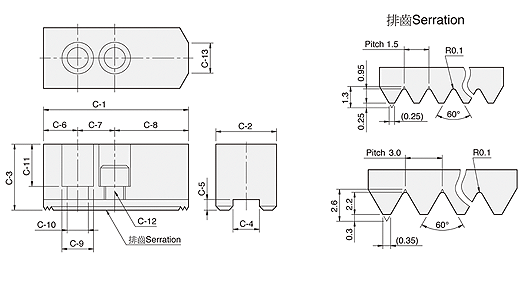 UNIT : mmSoft jaw for draw down power chuckUNIT : mm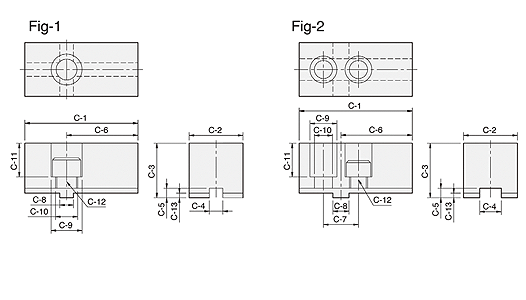 Soft jaw for ball swing lock chuckUNIT : mm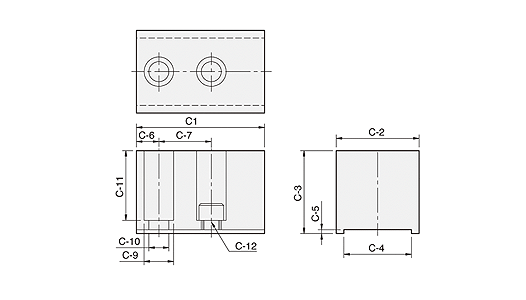 Soft jaw for pneumatic power chuckUNIT : mm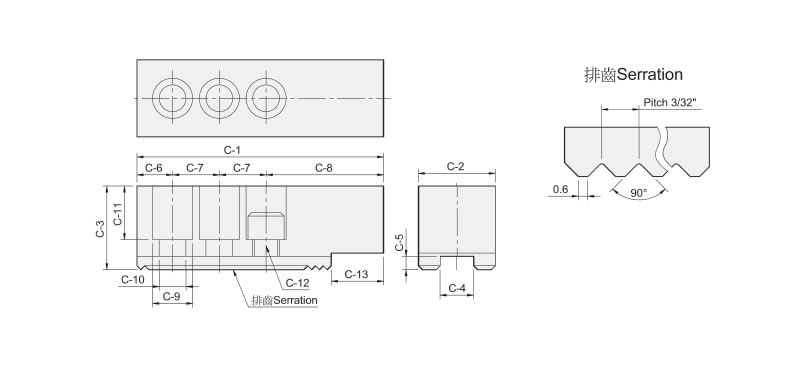 DIM
ModelC-1C-2C-3C-4C-5C-6C-7C-8C-9C-10C-11C-12C-13Serration
PitchMatching
Chuck3 Jaw
Weight
(kg)HC045323231059143014914M8301.5x60°N-2040.45HC056225301059143914921M851.5x60°N-2050.7HC06733136125152038171121M10141.5x60°N-206, NB-306, V-2061.5HC08953537145242546191322M12161.5x60°N-208, NB-208, V-2082.4HC101104042165303050191327M12181.5x60°N-210, NB-210, V-2103.7HC121305050215393061251733M16231.5x60°N-212, NB-2126.5HC151656262228374385322138M20–1.5x60°N-215, N-218, NB-215, NB-21812.5HC08-1953537125242051171121M10141.5x60°NHT-2082.4HC12-11305050185393061231530M14231.5x60°V-212, V-212R6.6HC15-1165626225.55374385322138M20–1.5x60°V-215, V-218, V-215R, V-218R12.5HC24-11806470259406080322145M20–3.0x60°N-220, N-224, V-221, V-224,V-221R,V-224R15.8HC32-12107490259408090322165M20–3.0x60°V-23229.2HC15-21566470269345072322145M20–3.0x60°V-215(P3.0).V-218(P3.0).13.4DIM
ModelC-1C-2C-3C-4C-5C-6C-7C-8C-9C-10C-11C-12C-13Matching
Chuck3 Jaw
Weight
(kg)ReferenceDR-0670353410643–102315.521M142.5DR-61.5Fig-1DR-08844044.51675326122013.529M123.5DR-82.7Fig-2DIM
ModelC-1C-2C-3C-4C-5C-6C-7C-9C-10C-11C-12Matching
Chuck3 Jaw
Weight
(kg)BL-12108707057.13.31944.45251759M16BL-1210.6DIM
ModelC-1C-2C-3C-4C-5C-6C-7C-8C-9C-10C-11C-12C-13Matching Chuck3 Jaw Weight (kg)PB600205606025.562538104322144M2055PB-ES60013.5PB85032080803073560165382653M24110.5PB-ES85040.2